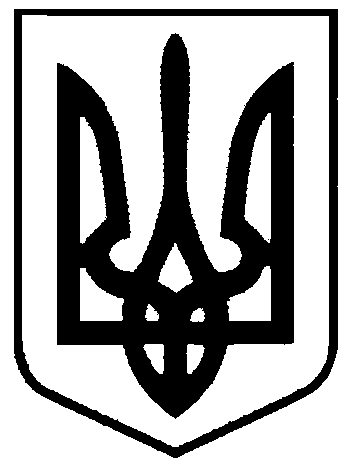 СВАТІВСЬКА МІСЬКА РАДАВИКОНАВЧИЙ КОМІТЕТРІШЕННЯвід «21» червня 2018 р.                           м. Сватове                                         № 43  Про надання соціального  житлового приміщення. Розглянувши подані гр.. Заскалько Аліни Володимирівни, документи для отримання  соціального житлового приміщення, відповідно до Порядку надання соціального житла, а також урахування площі житла, що перебуває у власності громадянина, якому надається квартира або садибний (одноквартирний) житловий будинок з житлового фонду соціального призначення, затвердженого постановою Кабінету Міністрів України від 23 липня 2008 р. № 682,,   керуючись ст. 30 Закону України «Про місцеве самоврядування в Україні», ст. 22 Закону України «Про житловий фонд соціального призначення»,  Виконавчий комітет Сватівської міської радиВИРІШИВ:Надати Заскалько Аліні Володимирівні, зі складом сім’ї 1 чоловік,    однокімнатну  квартиру  № 6 у  будинку № 22  по вул. В.Чайки, с-ща Сосновий Сватівського району житловою площею 17,5  кв.м., загальною площею 20,4 кв.м.Уповноважити  директора  КП «Сватове-благоустрій» укласти з Заскалько А.В. договір найму соціального житла.Контроль за виконанням даного рішення покласти на заступника міського голови  Фоменко А.Л.Сватівський міський голова                                                                 Є.В. Рибалко